ОТКРЫТОЕ АКЦИОНЕРНОЕ ОБЩЕСТВО "РОССИЙСКИЕ ЖЕЛЕЗНЫЕ ДОРОГИ"РАСПОРЯЖЕНИЕот 19 февраля 2019 г. N 296/рОБ УТВЕРЖДЕНИИ ПОЛОЖЕНИЯ ОБ ОРГАНИЗАЦИИ РАСШИФРОВКИПАРАМЕТРОВ ДВИЖЕНИЯ ЛОКОМОТИВОВВ целях улучшения организации работы по расшифровке носителей информации устройств безопасности локомотивов, совершенствованию контроля за работой локомотивных бригад.1. Утвердить и ввести в действие с 1 марта 2019 г. прилагаемое Положение об организации расшифровки параметров движения локомотивов (не приводится) (далее - Положение).2. Начальникам региональных дирекций тяги обеспечить в установленном порядке изучение и проверку знаний настоящего Положения причастными работниками.3. Признать утратившими силу с 1 марта 2019 г. документы согласно прилагаемому перечню (Приложение N 1).4. Контроль за исполнением настоящего распоряжения возложить на первого заместителя начальника Дирекции тяги Кривоносова В.А., начальника Дирекции по ремонту тягового подвижного состава Васина Е.Н.Заместительгенерального директора ОАО "РЖД" -начальник Дирекции тягиО.С.ВАЛИНСКИЙПриложение N 1к распоряжению ОАО "РЖД"от 19 февраля 2019 г. N 296/рПЕРЕЧЕНЬДОКУМЕНТОВ, ПРИЗНАВАЕМЫХ УТРАТИВШИМИ СИЛУ С 1 МАРТА 2019 Г.1. Распоряжение ОАО "РЖД" от 4 декабря 2014 г. N 2849р "Об утверждении Положения об организации расшифровки параметров движения локомотива, моторвагонного подвижного состава эксплуатационного локомотивного (моторвагонного) депо".2. Распоряжение ОАО "РЖД" от 3 ноября 2015 г. N 2623р "О внесении дополнений в положение об организации расшифровки параметров движения локомотива, моторвагонного подвижного состава эксплуатационного локомотивного (моторвагонного) депо, утвержденного распоряжением ОАО "РЖД" от 1 декабря 2014 г. N 2849р".3. Распоряжение ОАО "РЖД" от 15 апреля 2016 г. N 670р "О внесении изменений в Распоряжение ОАО "РЖД" от 4 декабря 2014 г. N 2849р".4. Распоряжение ОАО "РЖД" от 20 мая 2016 г. N 926р "О внесении изменений в Распоряжение ОАО "РЖД" от 4 декабря 2014 г. N 2849р".5. Распоряжение ОАО "РЖД" от 14 сентября 2016 г. N 1893р "О внесении изменений в Распоряжение ОАО "РЖД" от 4 декабря 2014 г. N 2849р".6. Распоряжение ОАО "РЖД" от 29 декабря 2017 г. N 2793р "О внесении изменений в Распоряжение ОАО "РЖД" от 4 декабря 2014 г. N 2849р".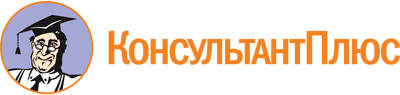 Распоряжение ОАО "РЖД" от 19.02.2019 N 296/р
"Об утверждении Положения об организации расшифровки параметров движения локомотивов"Документ предоставлен КонсультантПлюс

www.consultant.ru

Дата сохранения: 25.04.2020
 